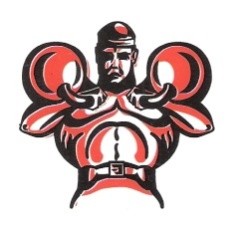 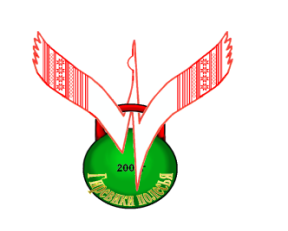                                                                                                                                                                                         Пратакол                                                                                                                                       Чэмпіяната Гомельскай вобласці                                                                         па гіравому спорту	                                         (доўгі цыкл)                 20-21 лютага    2015г.                                                                                                                                           Спорткомплекс “Матор”                                                                                                                        г.Жыткавічы                                                                                                                КАМАНДНАЕ ПЕРШЫНСТВО                                                                                    Галоўны суддзя:    Юзюк А.С.                         Галоўны сакратар:  Макарэвіч Л.Р.                                                                       (1кат, г. Гомель)	                            (НК, г. Жыткавічы)		                                                                                                                                                            .                                                                                                                                          	                                                                                                                                        Вагавая катэгорыя 65 кг.                                                                                                                                                                                                                Час выканання:           Вага гір:         Рэкорды:   вобл.      РБ                                                                                                                                                                                                                                   10 хв.                       24,32 кг.               32кг.         58          60                                                                                                                                                                                                                                                                                                                                                                                                                                                                                                                                                                                                                                  YUZIUK	                                                                                        Вагавая катэгорыя 70 кг.                                                                                                                                                                                            Час выканання:           Вага гір:         Рэкорды:           вобл.      РБ                                                                                                                                                                                                                 10 хв.                      24,32 кг.                32кг.	54           64                                                                                                                                                                                                                                                                              YUZIUK                                                                                                                                                                                  Час выканання:           Вага гір:         Рэкорды:       вобл.      РБ                                                                                                                                                                                                        10 хв.                      24,32 кг.                32кг.	 66          66	                                                                                                                                       Вагавая катэгорыя 75 кг.                                                                                                                                                                                                                                                           YUZIUK	                                                                                                                                        Час выканання:           Вага гір:         Рэкорды:   вобл.           РБ                                                                                                                                                                                                      10 хв.                      24,32 кг.                32кг.       84	84	                                                                                                                                      Вагавая катэгорыя 80 кг.                                                                                                                                                                                                                                                           YUZIUK                                                                                                                                                                                   Час выканання:           Вага гір:         Рэкорды:     вобл.      РБ                                                                                                                                                                                                       10 хв.                      24,32 кг.                32кг.          75	91                                                                                                                                                                                                           	                                                                                                                                    Вагавая катэгорыя 90 кг.                                                                                                                                                                                                                                                           YUZIUK	                                                                                                                                               Час выканання:           Вага гір:         Рэкорды:   вобл.      РБ                                                                                                                                                                                                               10 хв.                      24,32 кг.                32кг.       70          77                                                                                                                                                                                                        	                                                                                                                              Вагавая катэгорыя св.90 кг.                                                                                                                                                                                                                                                           YUZIUK                                                                     Апсалютнае першынство                                                                                                                                                                                                                                                                                                                                                                                                                                                                                                                                                                                                                                                 YUZIUK	                                                                               Галоўны суддзя:    Юзюк А.С.                         Галоўны сакратар:  Макарэвіч Л.Р.                                                                            (1кат, г. Гомель)	                                    (НК, г. Жыткавічы)	 Каманда    65    70   75   80   90  +90СумаМесцаг.Житковичи36+3036+30301621г.Мозырь1725+1736+201152г.Лельчицы2036+20361123Железнод.р-н-“Гомсельмаш”302030804г.Светлогорск252525755Добрушский р-н361520716г.Рогачёв2525507Новобелицкий р-н  Гомель30308МесцаПрозвішча, Імяг.н   КамандаРазрадУласн    вагаВага гірШтуршокАчкіРазр.Ачкабс.Ачкікам         Трэнер1Тесловский Виктор1987Житковичикмс65,0245454136Горбылёв В.В2Савич Николай2000Житковичи164,2245151130Юзюк С.В. Макаревич Л.Г.3Денисевич Влад1999Житковичикмс64,42446462лЮзюк С.В.4Липский Илья1995Житковичикмс54,92436392лЮзюк С.В.5Юковский Алексей1992Светлогорск158,3243238225Бочаров Е.А.МесцаПрозвішча, Імяг.н   КамандаРазрадУласн    вагаВага гірШтуршокАчкіРазр.Ачкабс.Ачкікам         1Симоненко Антон1996Добруш170,0245555236Юзюк А.С. Макаревич Л.Г.2Бандюк Алексей2000Житковичи170.02448482лЮзюк С.В. Макаревич Л.Г.3Юзюк Алексей1981Гомель-Новобел р-нмс70,0244040230Юзюк С.В.4Никоненко Сергей 1995Рогачёв168.7243535225Гудков Л.П.5Гуреев Роман1994Лельчицы169.6243333220Воронович А.И.6Каминский Алексей1997Мозырь167.32432322лЧеркас С.В.МесцаПрозвішча, Імяг.н   КамандаРазрадУласн    вагаВага гірШтуршокАчкіРазр.Ачкабс.Ачкікам         1Воронович Иван1996Лельчицымс71.7324080кмс18836Воронович А.И.2Процкий Сергей1980“Гомсельмашкмс74.7247070130Цулыгин В.С.3Цирибко  Владимир1988Житковичимс75.02467671лЮзюк С.В. Горбылёв В.В4Гудков Леонид1984Рогачёвмс74,6245555225самост.5Иванов Денис 1990Лельчицы174.3244040220Воронович А.И.МесцаПрозвішча, Імяг.н   КамандаРазрадУласн    вагаВага гірШтуршокАчкіРазр.Ачкабс.Ачкікам         1Цирибко Олег1988Житковичимс78.1324590кмс20436Юзюк С.В. Горбылёв В.В2Корнейчук Дмитрий1987Житковичимс79.0324590кмс20430Юзюк С.В. Ахрамович С.А.3Романов Евгений1988Светлогорскмс79.5247575125Бочаров Е.А.4Амельченко Игорь1964“Гомсельмаш” кмс79.6246464220Цулыгин В.С.5Юркевич Сергей1994Мозырь178,4245151217Черкас С.В.6Жерносенко Олег1983Добруш179.9244053215самост7Коновалов Юрий1993БелГУТкмс79.32440402лКоваленко А.Н.МесцаПрозвішча, Імяг.н   КамандаРазрадУласн    вагаВага гірШтуршокАчкіРазр.АчкабсАчкікам         1Воронович Ал-др1971Лельчицымсмк81.524108108кмс36Юзюк С.В.2Мазуркевич Валент1987Житковичимс89,5248383130Юзюк С.В. Макаревич Л.Г.3Сысенков Валерий1974Мозырькмс88.0244747225Черкас С.В.4Симоненко Ал-др1987Добрушмс89.8244242220Юзюк А.С.5Ахрамович Сергей1976Житковичимс90.02430302лЮзюк С.В.6Черкас Сергей 1980Мозырьмс87.02420202лЮзюк С.В.МесцаПрозвішча, Імяг.н   КамандаРазрадУласн    вагаВага гірШтуршокАчкіРазр.Ачкабс.Ачкікам         1Дорошко Сергей1981Мозырьмс122,0324692117136Черкас С.В. Юзюк А.С.2Рогалевич Сергей1971Светлогорскмс98,1248585130Юзюк С.В.3Сабайда Юрий1988Житковичи1114.22461612лЮзюк С.В. Макаревич Л.Г.4Бочаров Евгений1990Светлогорскмс111,7323060211125Рогалевич С.В.5 Волоткович Павел1995Мозырькмс98,0245151220Черкас С.В.6Лукъяненко Иван 1996Мозырь1126.2243232217Черкас С.В.МесцаПрозвішча, Імяг.н   КамандаРазрадУласн    вагаВага гірШтуршокАчкіРазр.Ачкапс.1Цирибко Олег1988Житковичимс78.1324590кмс2042Корнейчук Дмитрий1987Житковичимс79.0324590кмс2043Воронович Иван1996Лельчицымс71.7324080кмс1884Дорошко Сергей1981Мозырьмс111,432469211715Бочаров Евгений1990Светлогорскмс111,73230602111